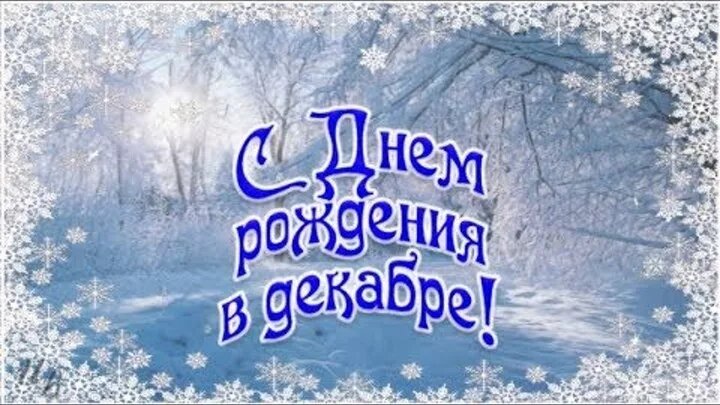 Декабрь дарит миру искателей истины, людей, которые при любых обстоятельствах будут отстаивать правду. Это терпеливые, всегда положительно настроенные люди, которые любят мир таким, какой он есть на самом деле. Декабрьский человек никогда не причинит боль осознанно, он полностью лишен мстительности и злобы.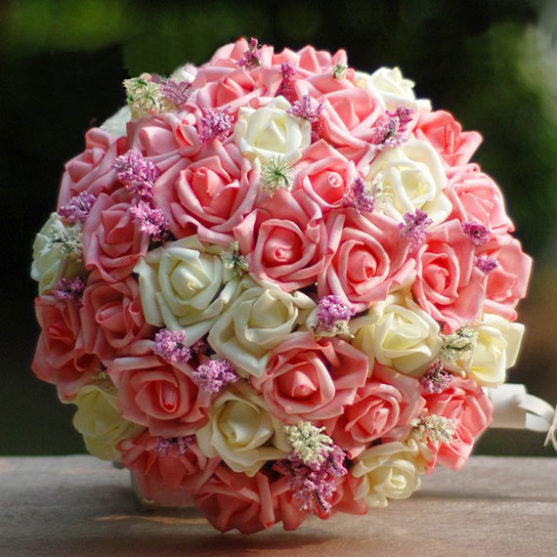 Кто родился в декабре —В ласке, нежности, добреКаждый день должен купаться,Счастьем в жизни наслаждаться.Принимай-ка поздравленияИ отпразднуй с настроениемВ зимнем месяце свой день.День рожденья как ступеньК счастью новому, к успеху.Радости, удачи, смеха,Ярких в жизни достижений,Планов всех осуществлений!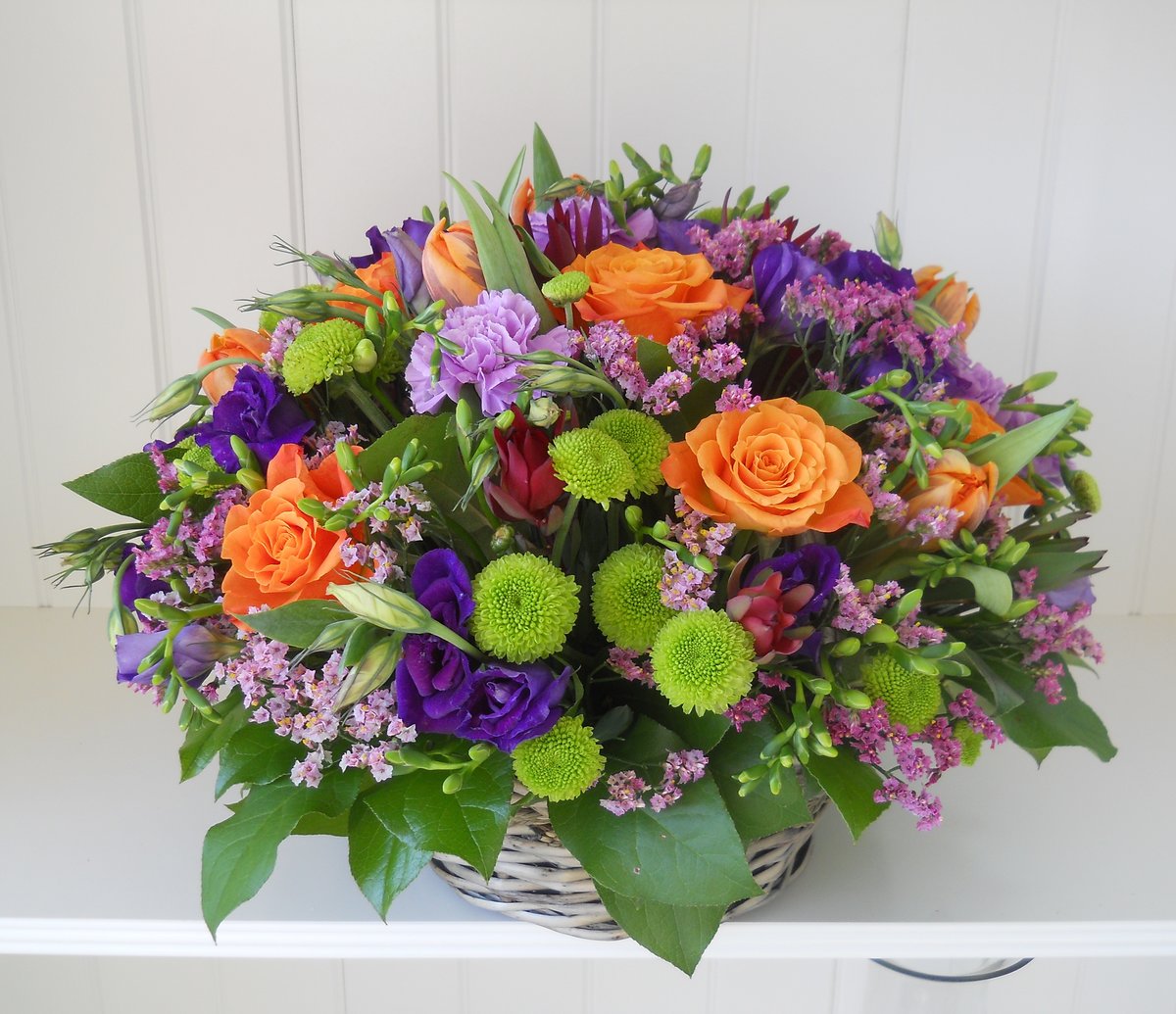 